Квест-гра для учнів молодших класів «У зоопарку».Тема. Як провести день у зоопарку.Мета: поглиблювати знання учнів про життя тварин; учити бачити прекрасне навколо себе; розвивати пам'ять, пізнавальну активність учнів, логічне мислення, уміння аргументовано висловлювати свою думку; удосконалювати навички міжособистісного спілкування; виховувати любов до рідної землі, дбайливе ставлення до неї.
I. ОРГАНІЗАЦІЙНИЙ МОМЕНТЯ всміхаюсь сонечку: «Здрастуй, золоте!» Я всміхаюсь квіточці - Хай вона цвіте! Я всміхаюсь дощику — «Лийся, мов з відра!» Друзям усміхаюся — Зичу їм добра.II. ПОВІДОМЛЕННЯ ТЕМИ І МЕТИ «КВЕСТ- ГРИ»— Сьогодні на «Квест-грі» ми перевіримо, ваші вміння застосовувати свої знання про тварин.В класі лунає звук електронної пошти.   Учитель:-Діти, що це  за звук? (відповіді дітей)-Так, це звук електронної пошти, давайте перевіримо, що за лист нам надійшов (вчитель перевіряє пошту).1. Команди перед початком гри вручають мапи з тваринами.2. У грі беруть участь 6 команди. 3.Команди заздалегідь вивчили девізи, та підготували емблеми.3. Учасники зобов'язані виконати всі завдання .3. Після кожного виконаного завдання, команда отримує  бал.4. Наприкінці гри, командам вручають «ПОДЯКУ» за учать у «Квест-грі». Бажаємо вам удачі, кмітливості та наснаги!
Учитель:  Учні пропонують вам здійснити казково-пригодницьку подорож у формі квесту. Чи знаєте ви, що таке квест? Квест – це спортивно-інтелектуальне змагання, основою якого є послідовне виконання командами або окремими гравцями заздалегідь підготовлених завдань.  Для мандрівки треба звичайно, взяти що-небудь смачненьке. Бутерброд, печиво, яблука або банани — те, що допоможе втамувати голод. Ще обов’язково згодиться фото апарат, кольорова крейда, блокнот для замальовок і фломастери, мотузочка, сантиметрова стрічка, коробочок сірників або рахункових паличок, капелюшна гумка (0,5 м), чотири намистини, картки і наліпки.III. ПЕРЕВІРНА РОБОТА.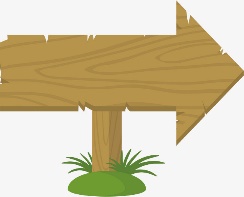 Завдання №1  Скласти слово.«В гостях у Ведмедя».Обладнання: 4 пуфів, на них зображені літери.Хід заняття.Команди, відгадують загадки, а потім складають відгадки з пуфів.Загадки Лиходій і забіяка, Дуже схожий на собаку. Він з’явився – ліс замовк… Це лихий і лютий…(вовк).2. Скаче, скаче по траві,
А очі на голові,
Слизька і мокра,
Зелена скрекотушка. (Жаба)
3.Хитрий, хижий і смугастий, пазуристий та ікластий. Сам він родом із тайги, здогадались, хто такий? (Тигр)Завдання №2  Скласти пазли. «В гостях у Зебри».Обладнання: пазли з малюнками тварин, мультимедійна дошка.Хід заняття.Діти відгадують загадку, потім складають пазли.Загадки Це тварина темно-сіра,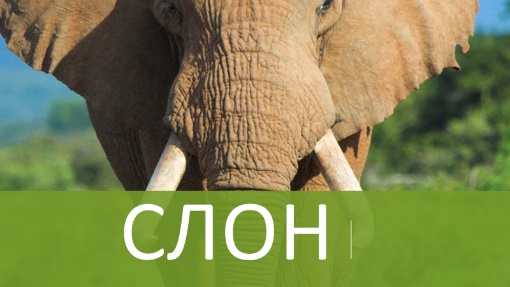 Товстонога, товстошкіра.Як локатори — два вуха,Довгим носом спину чуха.Гострі бивні — наче роги…Гей, тікайте всі з дороги!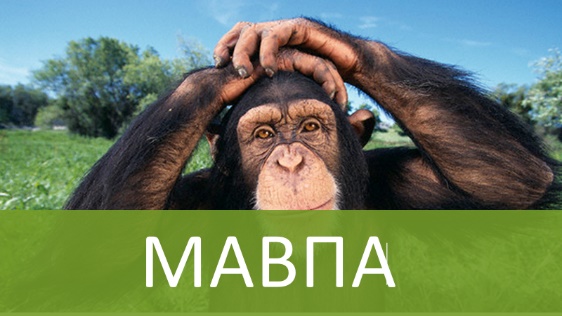 Не примара це, не сон,А великий сірий…..(Слон).Як на гойдалках на віткахВони плигають у клітках.Граються, кривляються,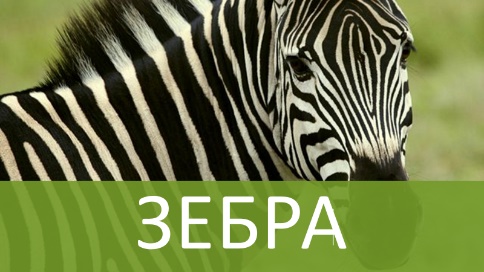 Разом забавляються.А веселі ці малята-Пустотливі …(Мавпенята)У савані проживає, Чорно-білі смужки має. І весела, і пригожа, На конячку нашу схожа. (Зебра)Завдання №3  «Як кого звати?» «В гостях у Крокодила»Обладнання: малюнки з мультфільмів «Кот в сапогах», «Винни пух», «Кусачка», «В поисках Немо», «Свен».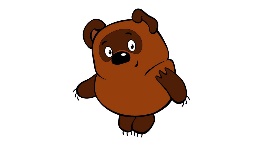 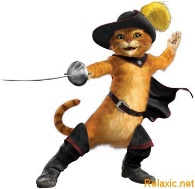 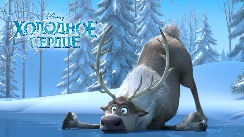 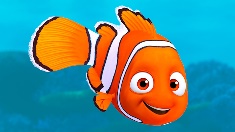 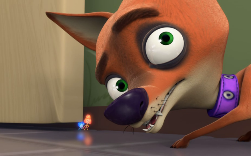 Хід заняття.Командам потрібно розкласти правильну відповідність. Малюнок з мультиплікаційним героєм та підібрати відповідне ім’я. 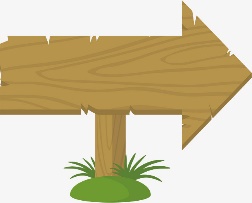 Завдання №4 Фізкультхвилинка. «В гостях у Мавпи».Обладнання: мультимедійна дошка.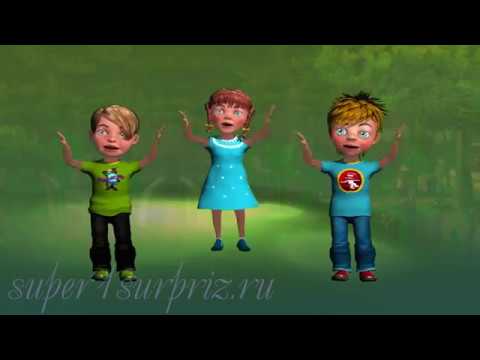 https://www.youtube.com/watch?v=DmvW_UmhCeE Хід заняття.На мультимедійній дошці, відео з героями, які показують рухи, а учні повинні відтворити вказаний рух.Завдання №5 Пісенний вернісаж. «В гостях у Павича».Обладнання: аудіотехнології, малюнки тварин, яких відгадують.Хід заняття-  Команди визначають по фонограмі, які тварини видають певний звуки.Завдання №6 Шифрувальник. «В гостях у Слона»Обладнання: презентація з тваринами.Хід завдання.-  На мультимедійній дошці, зображені тварини, але частина малюнку, закрита смайликом. Командам потрібно відгадати, хто схований за малюнком. 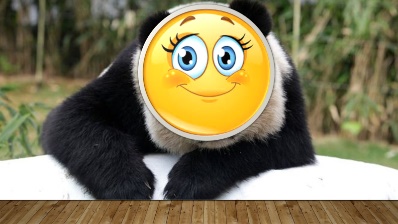 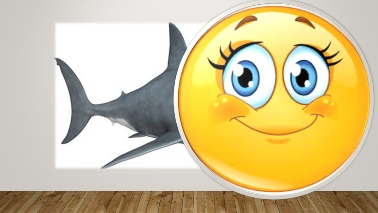 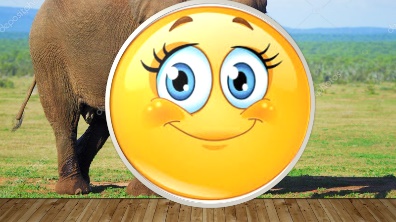 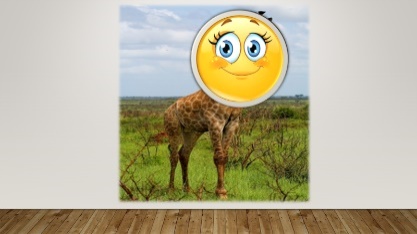 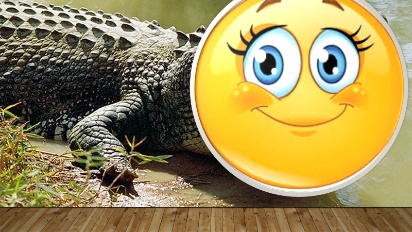 VI. РЕФЛЕКСІЯ— Що вам запам’яталося найбільше?— Що вас вразило або здивувало?— Які знання ви можете використати в щоденному житті?— Які з них, на вашу думку, будуть потрібні вам у майбутньому?ВовкЖабаТигр